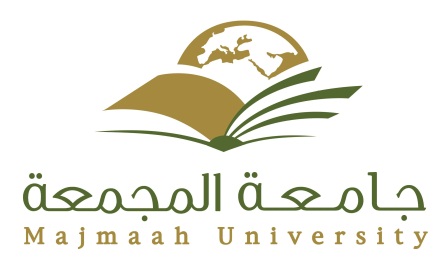 تـعـهـدبيانات الطالب/الطالبة							أنا المذكور/ ة بياناتي أعلاه أقر بأنني قمت بمخالفة الأنظمة والتعليمات الواردة في لائحة التأديب بجامعة المجمعة حيث أني:  .......................................................................................................................................................................................................................................................................... وأتعهد بعدم تكرار ما بدر مني، وأن ألتزم بما ورد في  اللائحة، وبناءً على ذلك أوقع:......................اسم الطالب/ة :التاريــــــــخ :رئيس لجنة التأديب الفرعية بالكلية						ختم الكليةالاسم الرباعيرقم الهويةالكليةالكليةالقسمالرقم الجامعيالرقم الجامعيرقم الجوال